Spotlight 6 Test 3 V-1I Match the word and the word definitionII Fill in: in, on, by, of.Walk _____ the pavement.We go to school _____ foot.Don’t learn out _____the window.She is afraid of traveling _____plane.Be careful____ the roads.III Fill in the correct word.My father is a pilot. He can fly a ...............Can your brother sail a....................................Use the........ when there are no free seats on bus.Always stop at the traffic ............................. when they're red.My friend can't ride a ........................Turn...........into Road street.I can't drive a....................... out! There's a car coming Don't run from the pavement onto the ..................Stand on the pavement, near the.........................IV Complete with can or can’tYou  _____ turn right.  2)  You ___ drive at 75 mph.    3) You ___ park here.    4) You ___ stop here.                                                                                          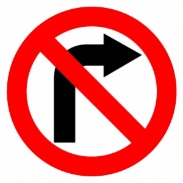 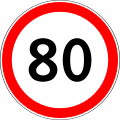 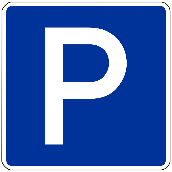 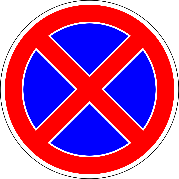 V Make rules of the road safety. wear a seat belt, lean out of the window, look both ways when you cross the road, run onto the road, walk on the pavement, talk to the driverDo’s:Don’ts:VI TranslateДорожный знак   2) пользоваться ремнями безопасности 3) дорожная безопасность4) идти пешком 5) пешеходный переходSpotlight 6 Test 3 V-2I Match the word and the word definitionII Fill in: in, on, by, of.Always wear your seat belt when you travel __car.I go to school _____ foot.Don’t learn out _____the window.Never carry a second person ___ your bike.I don’t use my car very often. I prefer to go ___ bike.III Fill in the correct word.Stand on the pavement, near the.........................It’s dangerous to run onto the....................................Use the........ when there are no free seats on bus.Wear ____clothes in daytime.Kate can't ride a ........................Turn...........into Apple street.My brother is very young. He can't drive a............There’s a bus coming! ........... out!  She sailed a ..................herself!I think it’s too difficult to ...........a planeIV Complete with can or can’t1)You  _____ turn left.  2)  You ___ drive at 75 mph.    3) You ___ park here.    4) You ___ go straight.                                                                                           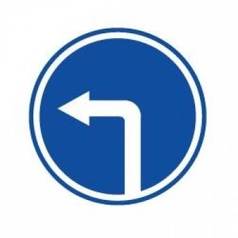 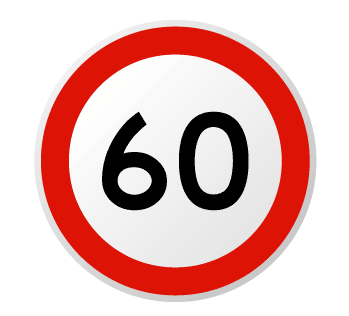 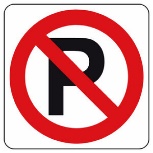 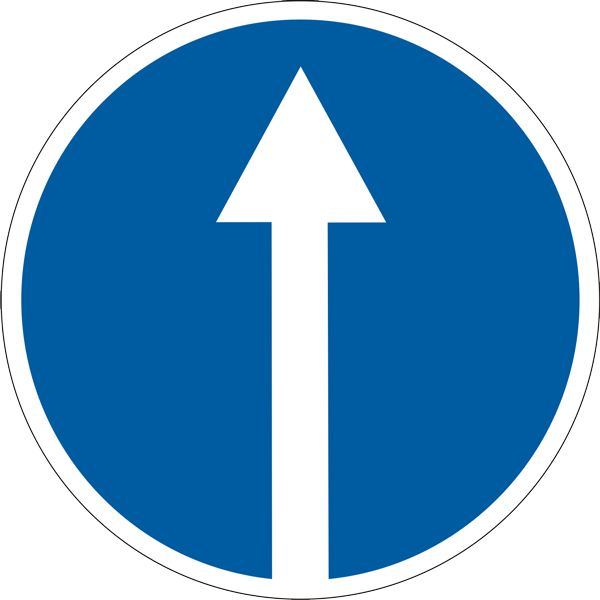 V Make rules of the road safety. Listen and look both ways for traffic, cross the road when the light is red, wear a seat belt, use bike lanes, cross between parked cars, talk to the driverDo’s:Don’ts:VI Translate1)ехать на автобусе 2) дорожная безопасность 3) пешеходный переход4) парковка  5) идти по тротуару1.  Parking zonea) An area which people use for walking.2.  Zebra crossingb) A place where you can park a car.3.  Pavementc) White stripes on the road. People can cross the road on it.● watch ● road ● plane ● bike ● boat ● car ● lights ● left ● handgrip ● kerb1.  Pedestriana) A name of a job. This person watches the traffic and makes it safe.2.  Traffic wardenb) A person who is on foot, not by car/ bike, etc..3.  Traffic signc) A sign on the road.● watch ● road ● fly ● bike ● boat ● car ● bright ● right● handgrip ● kerb